KLASA: 601-01/23-01/107                                                                                                   URBROJ:2182-1-42-06-23Šibenik, 9. 10. 2023.	Temeljem članka 23. i 24. Pravilnika o radu Dječjeg vrtića Šibenska maslina i  objavljenog javnog natječaja za zasnivanje radnog odnosa za radno mjesto administrativno-računovodstveni radnik (m/ž) u Dječjem vrtiću Šibenska maslina na neodređeno vrijeme, objavljenog dana 18. rujna 2023. godine, Povjerenstvo za provedbu natječaja objavljuje POZIV NA PRETHODNU PROVJERU ZNANJA I SPOSOBNOSTI                                           (PISANO TESTIRANJE)Povjerenstvo je utvrdilo da pisanom testiranju može pristupiti 15  kandidata i to:MIRELA KOLOPERKRISTINA MILOVACANAMARIJA PLENČALUCIJA KOŠTANKATARINA LAKOŠJASMINKA BAČIĆDOMAGOJ PETKOVIĆRADMILA BUKIĆGORANA GRACINDANIJELA VUKOVIĆJOSIPA BANOVACIVAN LUČEVANDRIJANA TELEBARMAJA KOMARKRISTINA KONTIĆKandidati pozvani na pisano testiranje (navedeni pod točkom I.) trebaju pristupiti u Dječji vrtić Vidici, Ulica branitelja Domovinskog rata 2G, 22000 Šibenik, (polivalentna dvorana) dana 16. listopada 2023. (ponedjeljak) u 18:00 sati. Na testiranje je potrebno ponijeti osobnu iskaznicu ili putovnicu, kao i kemijsku olovku. Ne postoji mogućnost naknadnog pisanog testiranja, bez obzira na razloge koje pojedinog kandidata priječe da testiranju pristupi u naznačeno vrijeme. Smatra se da je kandidat, koji se navedenog dana ne odazove do 18:00 sati, bez obzira na razloge, povukao prijavu za natječaj. Smatrat će se da je prijavu povukao i kandidat koji na pisanom testiranju remeti mir i/ili pravila ponašanja na testiranju s kojima će biti upoznat, kao i kandidat koji ne predoči osobnu iskaznicu ili putovnicu. Po završetku pisanog testiranja Povjerenstvo će ispraviti testove i održati intervju sa onim kandidatima koji zadovolje na testiranju, odnosno koji budu imali najmanje 50% točnih odgovora.Ovaj poziv objavljuje se na mrežnoj stranici Dječjeg vrtića Šibenska maslina dv-simaslina.comPRAVNI I DRUGI IZVORI ZA PISANO TESTIRANJEOdluka o mjerilima za naplatu usluga DV Šibenska maslina   ( http://dv-simaslina.com/wp-content/uploads/2023/01/Odluka-o-mjerilima-za-naplatu-usluga-DV-Sibenska-maslina.docx )Pravilnik o proračunskom računovodstvu i Računskom planu  NN 124/14; 115/15; 87/16; 3/18; 126/19; 108/20POVJERENSTVO ZA PROVEDBU NATJEČAJADJEČJI VRTIĆ ŠIBENSKA MASLINAUlica branitelja Domovinskog rata 2G, 22 000 Šibenik,  tel: 022 332 324; fax: 022 332 530; e-mail: djecji.vrtic@dv-simaslina.com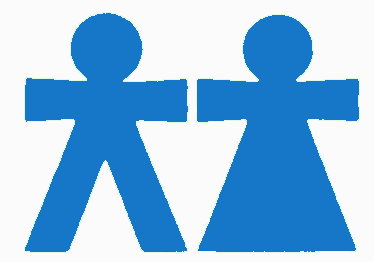 